Regional Gap Year 2.0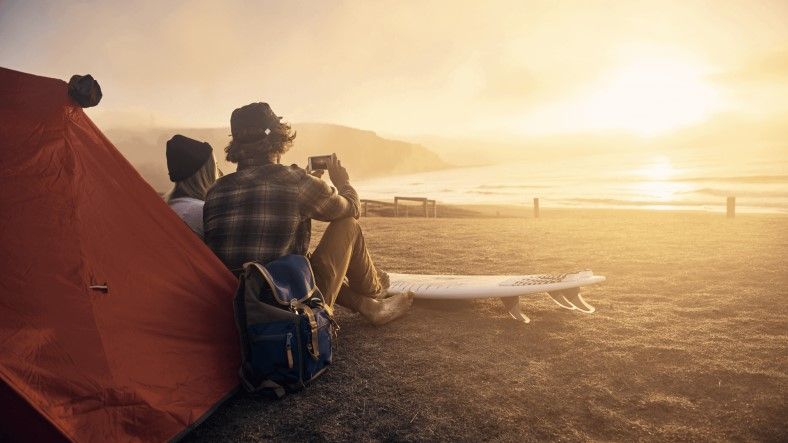 This image can be used alongside the copySchool specific copy for inclusion in student letters / newsletters / emails
Embark on a Regional NSW Gap Year and discover new places, make friends, learn new skills and create memories that will last a lifetime – while getting paid!Are you just about to finish school and looking for a job, or not quite sure what to do next? Are you looking to get a job in hospitality, tourism, agriculture or construction? A regional NSW gap year could be your answer!Earn good money while enjoying a unique work experience, meet new people and learn valuable transferable skills. Incredible hospitality, tourism and agriculture jobs are now available in some of the most beautiful parts of the state. So, if you’re thinking about a career in one of these industries, spending some time learning the ropes and filling out your resume in regional NSW, a Gap Year experience will give you a terrific head start. Not sure what career you’d like to pursue? Many of the skills you’ll learn on a Regional Gap Year are useful for all sorts of careers and jobs – like cash handling, communication, project and time management, leadership and customer service.  The NSW Government’s Regional Gap Year Program provides a range of resources including information on available jobs, accommodation options, travel itineraries and support services in the regions so you can have the adventure of a lifetime in your own backyard.Don’t think you can commit to a full year in regional NSW?  You can still escape the hustle and bustle of a larger city for a three or six month stint and reap the amazing benefits of this program while creating life long memories.Do you want to continue learning while you’re living regionally? NSW Job Trainer is providing people aged 16-24 with fee-free courses in a range of areas including construction, coding, business, mental health and more. This is a fantastic opportunity to upskill as school or the university year comes to an end. These courses can be completed in regional NSW and can be accessed through the NSW Government Education website.To find out more about this exciting Office for Regional Youth program, visit nsw.gov.au/RegionalGapYearParent specific copy for schools for inclusion in communication materials to parents and school newsletters
Has your child just finished school or university and isn’t sure what to do next? Perhaps a regional NSW Gap Year is what they need! 
Is your child aged between 17-24, finishing school or uni and not quite sure what to do next? Do they want to work in hospitality, tourism, agriculture or construction? A regional NSW gap year could be your answer! Your child can earn good money while enjoying a unique work experience, meeting new people and learning valuable transferable skills. Incredible hospitality, tourism and agriculture jobs are now available in some of the most beautiful parts of the state. So, if you know someone thinking about a career in one of these industries, spending some time learning the ropes and filling out their resume in regional NSW, a Gap Year experience will give them a terrific head start. Many of the skills people can learn on a Regional Gap Year are useful for all sorts of careers and jobs too – like cash handling, communication, project and time management, leadership and customer service.  The NSW Government’s Regional Gap Year Program provides a range of resources including information on available jobs, accommodation options, travel itineraries and support services in the regions so your child can have an adventure of a lifetime in your own backyard.They don’t have to do a full year in regional NSW to gain these amazing experiences. They can still escape the hustle and bustle of a larger city for a three or six month stint and reap the amazing benefits of this program while creating life long memories.If your child would like to continue learning while they’re living regionally, NSW Job Trainer is providing people aged 16-24 with fee-free courses in a range of areas including construction, coding, business, mental health and more. This is a fantastic opportunity to upskill as school or the university year comes to an end. These courses can be completed in regional NSW and can be accessed through the NSW Government Education website.To find out more about this exciting Office for Regional Youth program, visit nsw.gov.au/RegionalGapYearCopy to accompany social tilesYou may wish to add the following information and/or videos to your own social media pages. 
Platform for useMediaAd copyFacebookInstagram Video 1 https://vimeo.com/user/138967248/folder/6777861Not keen to head on an overseas gap year just yet?  We’ve got you covered! Take a Regional Gap Year - make memories, learn new skills and earn  in our own backyard.Visit our site and learn:‍ where work is available how to apply adventures to take while on your gap year.https://www.nsw.gov.au/regional-gap-year #RegionalNSW #RegionalGapYear #officeforregionalyouthFacebookInstagram Video 2 https://vimeo.com/user/138967248/folder/6777861Do you know someone who has just finished school or uni and isn’t sure what to do next? Perhaps a Regional Gap Year is what they need!Go on, give them a nudge and recommend an adventure of a lifetime right here in our backyard. https://www.nsw.gov.au/regional-gap-year #RegionalNSW #RegionalGapYear #officeforregionalyouth